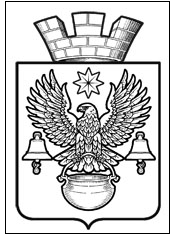 ПОСТАНОВЛЕНИЕАДМИНИСТРАЦИИКОТЕЛЬНИКОВСКОГО ГОРОДСКОГО ПОСЕЛЕНИЯКОТЕЛЬНИКОВСКОГО МУНИЦИПАЛЬНОГО   РАЙОНАВОЛГОГРАДСКОЙ ОБЛАСТИот  09.10.2018                                                                                                            № 849О внесении изменений в Приложение №1 Постановления № 484 от 13.06.2018 г. Об утверждениимуниципальной программы «Развитиеи поддержка малого и среднего предпринимательства в Котельниковскомгородском поселении на 2018-2022 годы»Руководствуясь Федеральным законом от 06.10.2003г. № 131-ФЗ «Об общих принципах организации местного самоуправления в Российской Федерации», Уставом Котельниковского городского  поселения Котельниковского муниципального района Волгоградской области, администрация Котельниковского городского поселенияПОСТАНОВЛЯЕТ:1. Внести изменение в  Приложение №1 Постановления № 484 от 13.06.2018 г. Об утверждении муниципальной программы «Развитие и поддержка малого и среднегопредпринимательства в Котельниковском городском поселении на 2018-2022 годы»Изложить  раздел  исполнители программы,  Приложения № 1 в следующей редакции :2. Настоящее постановление вступает в силу с момента его подписания подлежит обнародованию  на сайте akgp.ru в сети интернет.3. Контроль за исполнением настоящего постановления возложить на заместителя главы Котельниковского городского поселения А.Б. Страхова.Глава Котельниковскогогородского поселения                                                                        А.Л. Федоров Исполнители программы Ведущий специалист по молодежи и спорту администрации Котельниковского городского поселения